ECO COMMITTEE  NEWSLETTERHello! We are the Eco Committee, this is our Eco newsletter for this month.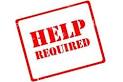  We are looking for dads/uncles or friends to come and make seats of some tyres for the play area in the school playground .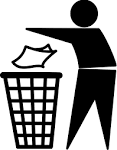 The new litter initiative has started.Eco members and classroom assistants  will have tokens in their pocket and when they see anyone putting their litter in the bin they will give them a token, at the end of each month they will get an special treat. Also the Eco committee would like some children to help do the litter picking, It would be very much appreciated if anyone could give up their time to help the Eco Committee reach our goal of a green flag.          Yours sincerely,          The Eco Committee 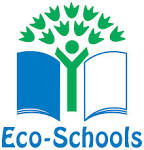 